наказПро затвердження Змін до Порядку проведення конкурсу та видачі дозвільних документів Європейської Конференції Міністрів ТранспортуВідповідно до частини п’ятої статті 55 Закону України «Про автомобільний транспорт», абзацу двадцять дев’ятого підпункту 20 пункту 4 Положення про Міністерство розвитку громад, територій та інфраструктури України, затвердженого постановою Кабінету Міністрів України від 30 червня 2015 року № 460 (в редакції постанови Кабінету Міністрів України 
від 17 грудня 2022 р. № 1400),НАКАЗУЮ:1. Затвердити Зміни до Порядку проведення конкурсу та видачі дозвільних документів Європейської Конференції Міністрів Транспорту, затвердженого наказом Міністерства транспорту України від 20 серпня 
2004 року № 757 (у редакції наказу Міністерства інфраструктури України 
від 11 вересня 2015 року № 362), зареєстрованого в Міністерстві юстиції України 31 серпня 2004 року за № 1076/9675, що додаються.2. Управлінню міжнародних автомобільних перевезень забезпечити подання цього наказу на державну реєстрацію до Міністерства юстиції України в установленому порядку.3. Сектору зовнішніх комунікацій забезпечити оприлюднення цього наказу на офіційному вебсайті Міністерства розвитку громад, територій та інфраструктури України.4. Цей наказ набирає чинності одночасно з набранням чинності постанови Кабінету Міністрів України від 18 червня 2024 року № 712 «Про внесення змін до Ліцензійних умов провадження господарської діяльності з перевезення пасажирів, небезпечних вантажів та небезпечних відходів автомобільним транспортом, міжнародних перевезень пасажирів та вантажів автомобільним транспортом», але не раніше дня  його офіційного опублікування.5. Контроль за виконанням цього наказу покласти на заступника Міністра Сергія Деркача.Виконувач обов’язків Міністра                                               Василь ШКУРАКОВ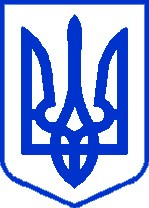 мІнІстерство РОЗВИТКУ ГРОМАД, ТЕРИТОРІЙТА ІНФРАСТРУКТУРИ УКРАЇНИ                  Київ                   №